Présentation au milieu scolaire des besoins d’un enfantNom de l’enfant : __________________________________________________		Date de naissance : ______________________________Nom du père : ____________________________________________________		Lieu de la rencontre : _____________________________Nom de la mère : __________________________________________________		Date de la rencontre : _____________________________Portrait réalisé par :         CLSC	             PROGRAMME DI-TSA-DP 	        DIRECTION DE LA PROTECTION DE LA JEUNESSE          SERVICE DE GARDE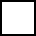 Autres partenaires           impliqués :       		CLSC	    	        PROGRAMME DI-TSA-DP….	 DIRECTION DE LA PROTECTION DE LA JEUNESSE	       SERVICE DE GARDEDocuments remis à la rencontre :  Rapports diagnostics	   Évaluations professionnelles réalisées      Portrait des capacités et besoins du jeune	 Cadre d’analyse AIDES   Recommandations au plan des ressources matérielles (au besoin) Autres, précisez : ________________________________________Signature du parent : ___________________________________________________________________________________________Intervenant(s) : ________________________________________________________________________________________________Organisation : __________________________________________________________________________________________________Date : ____________________________________Description des services mis en place pour cet enfant et sa famille(Type de service – fréquence – ETC.))Décrire le ou les diagnostics et précisez le nom des professionnels qui les ont émisDOMAINE DE DÉVELOPPEMENTCAPACITÉS DE L’ENFANTBESOINS DE L’ENFANTDOMAINE DU LANGAGE ET DE LA COMMUNICATION(langage expressif, langage réceptif, intérêt pour la communication, etc.)DOMAINE MOTEUR ET SENSORIEL(motricité globale, motricité fine, perception sensorielle, traitement sensoriel, etc.)DOMAINE AFFECTIF ET SOCIAL(persévérance, conscience de soi, estime de soi,  interactions sociales, habiletés sociales, gestion des émotions, etc.)DOMAINE COGNITIF ET APPRENTISSAGE(attention, concentration, mémoire, planification, organisation, etc)DOMAINE DE LA SANTÉ ET DE LA SÉCURITÉ(particularités liées à la santé et à la sécurité de l’enfant quant au comportement prévisible de l’élève)AUTRES INFORMATIONS PERTINENTES (situation familiale, niveau des services mis en place, etc.)